Lampiran 01 Angket Validasi Ahli Materi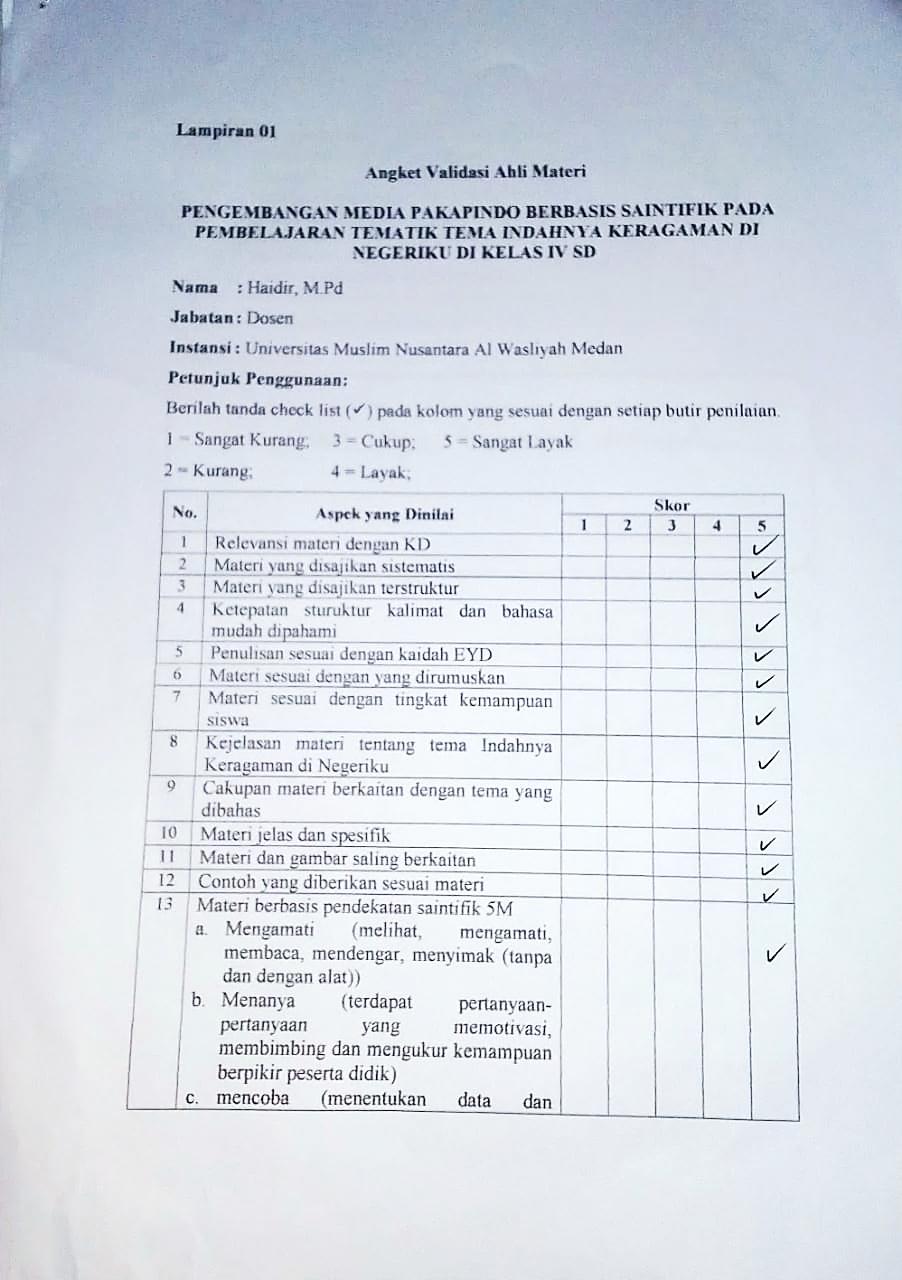 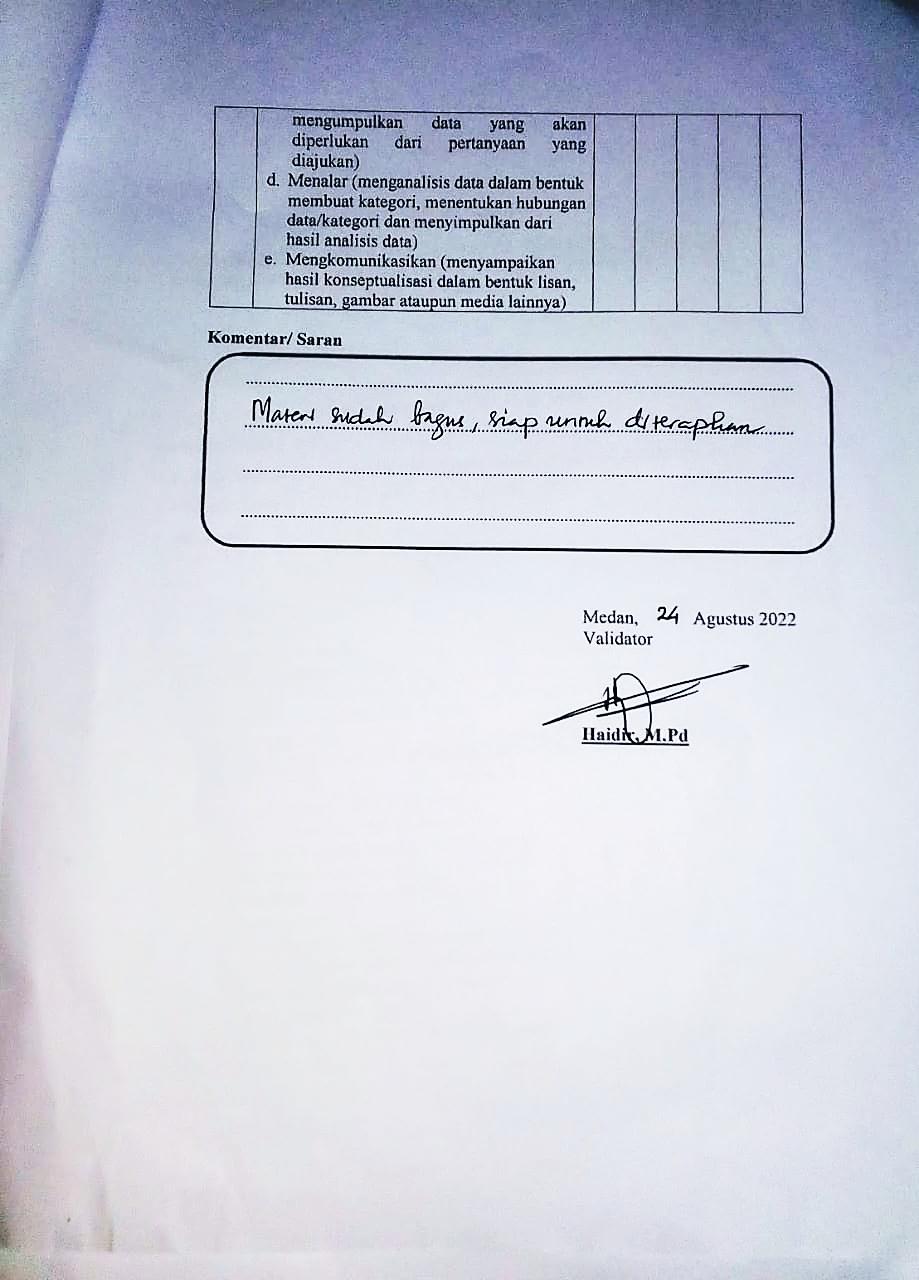 Lampiran 02 Angket Validasi Ahli Media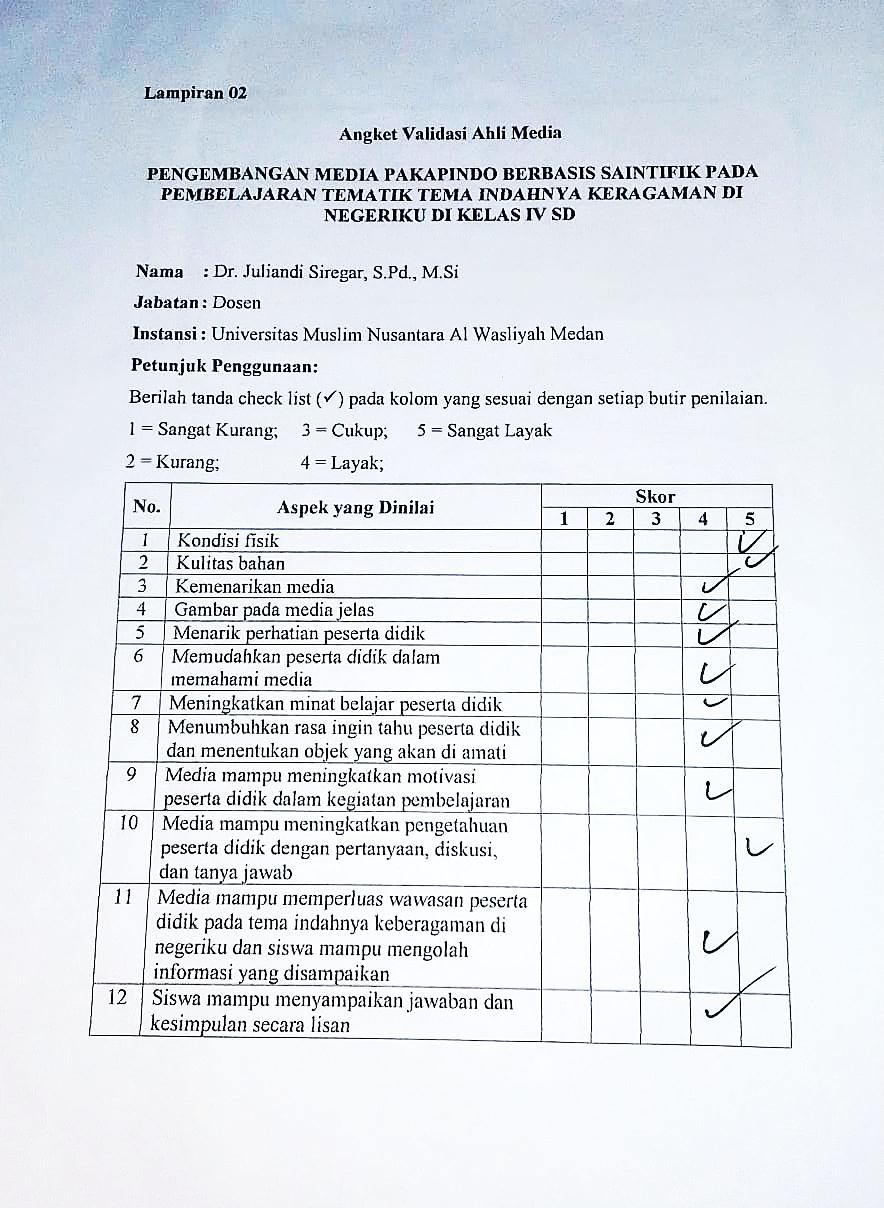 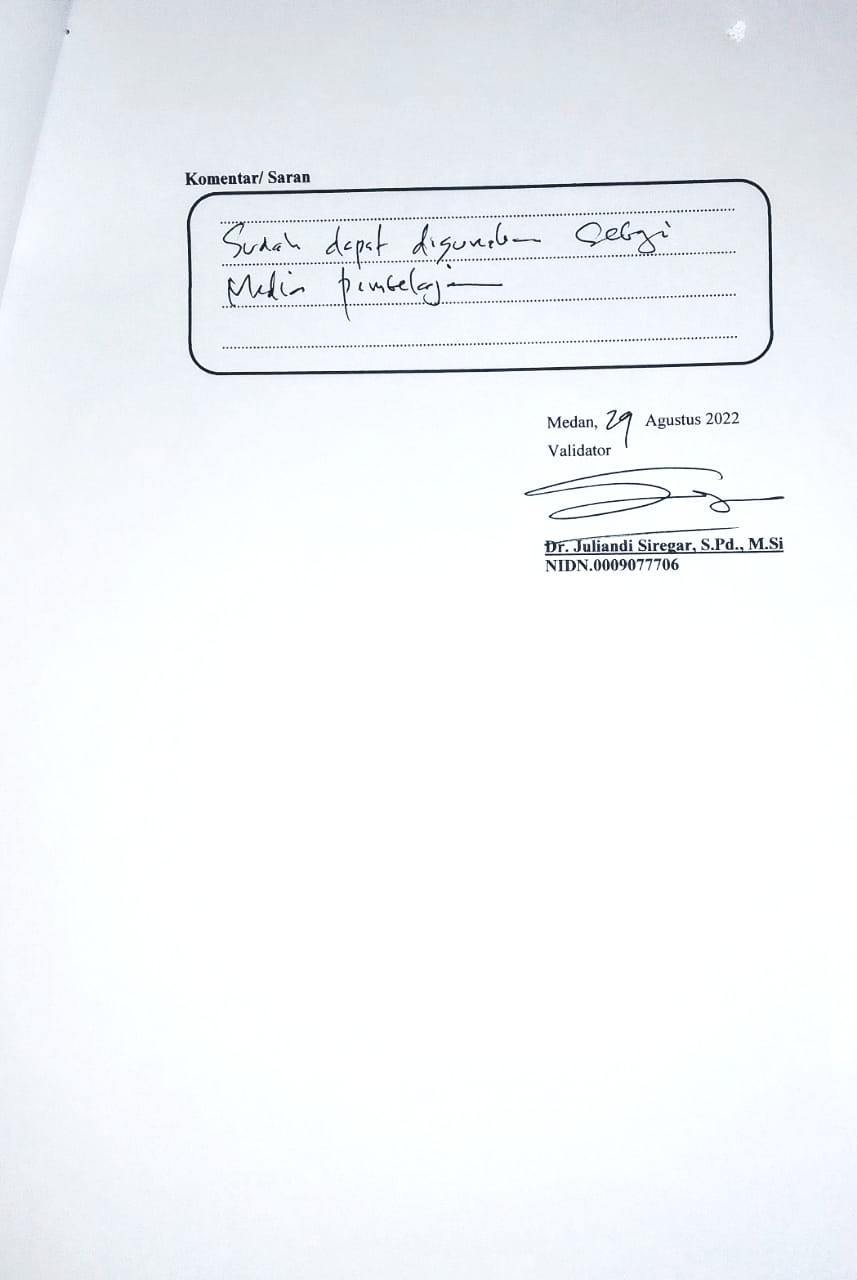 Lampiran 03 Angket Validasi Respon Guru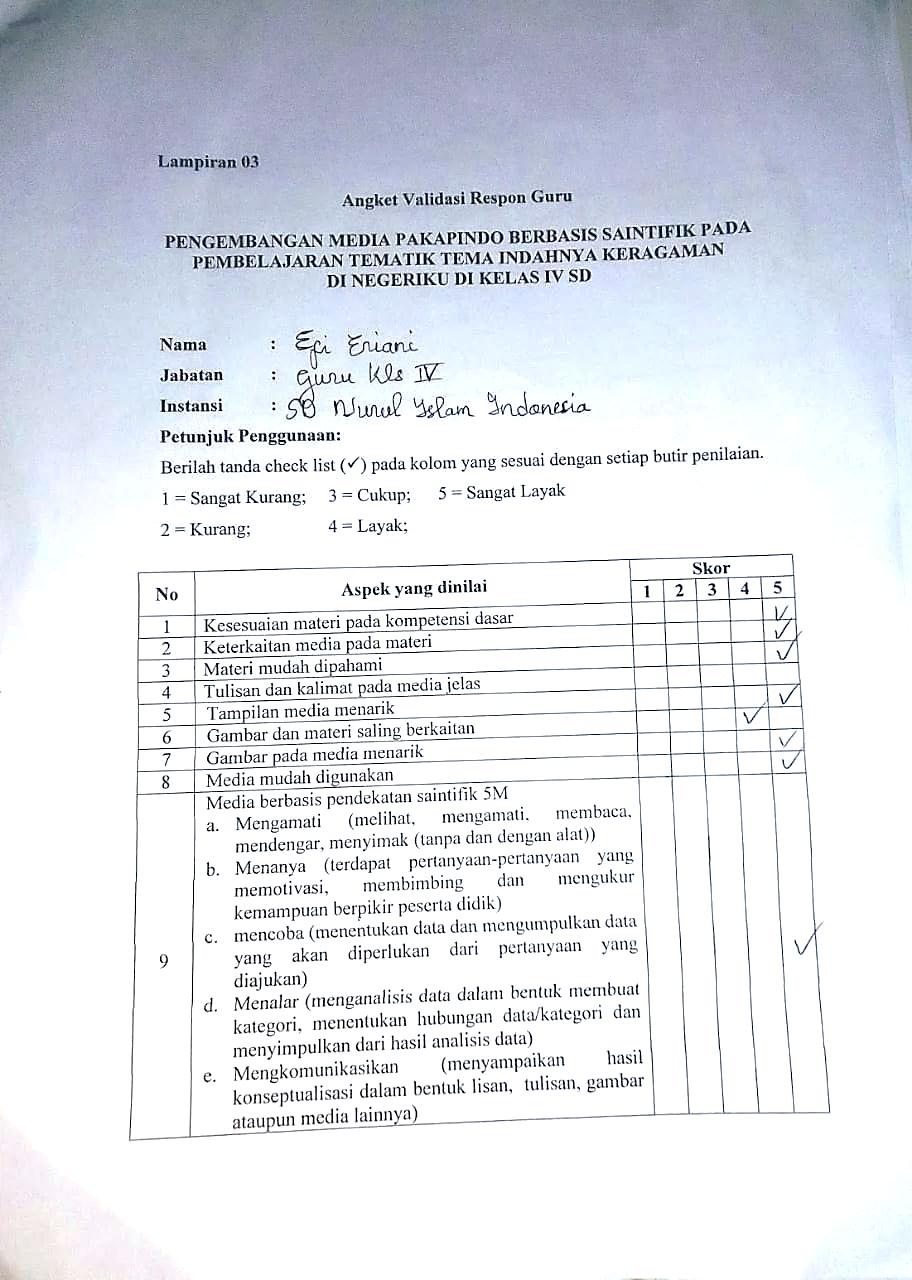 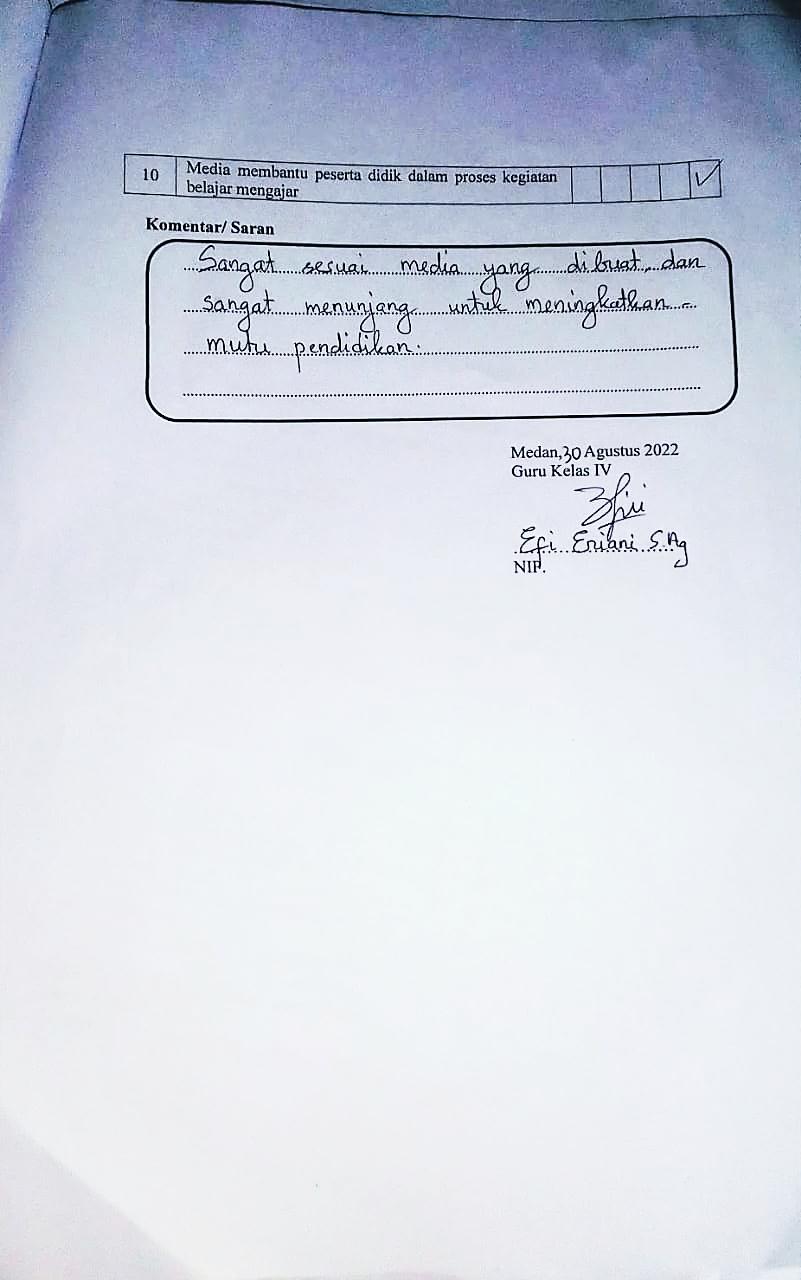 Lampiran 04 Foto Dokumentasi 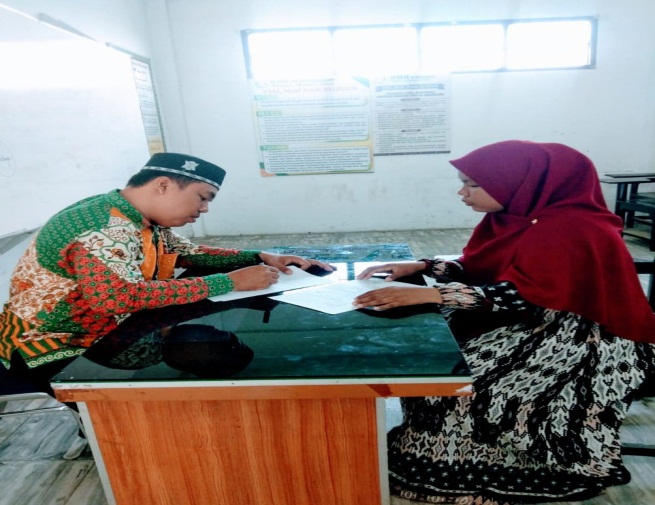 Foto Dokumentasi Validasi Ahli Materi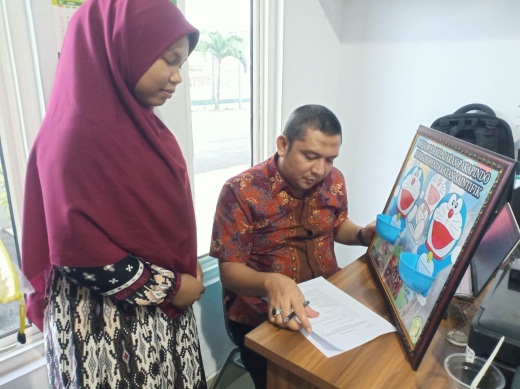 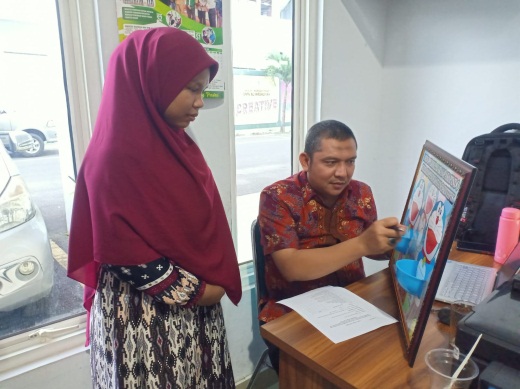 Foto Dokumentasi Validasi Ahli Media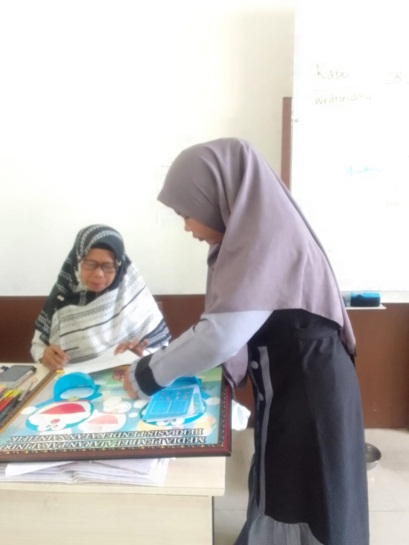 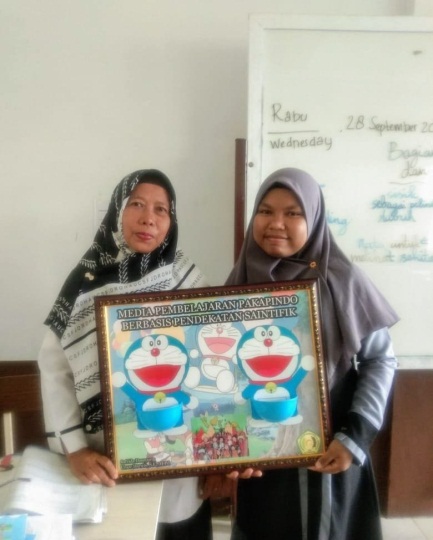 Foto Dokumkentasi Bersama Guru